CHAPTER IIGENERAL DESCRIPTION OF THE PIANOZA RESTAURANT2.1 About The Pianoza RestaurantThe name of Pianoza came from a small and beautiful island located in Tuscand Island in Italy. This island used for prisoner and Italian mafia from 1856 to 1998. The logo is suited for piano lounge concept and adjusted from champagne glass to a piano keys. The concept of this restaurant back then in America. They come with American-Italian food with modern concept but still had some of Indonesian menu as well. To bring utmost with this concept, Pianoza also had collection of wine and cocktails. They have jazz performing every Saturday combined with modern music.2.2 Location and Opening HoursThe Pianoza ResturantAddress : Jl. Dr. Soetomo No. 130, Darmo, SurabayaTelp : 0821-3567-5089Opening hours : Everyday from 11 am- 22 pmPicture 1. Location of The Pianoza Restaurant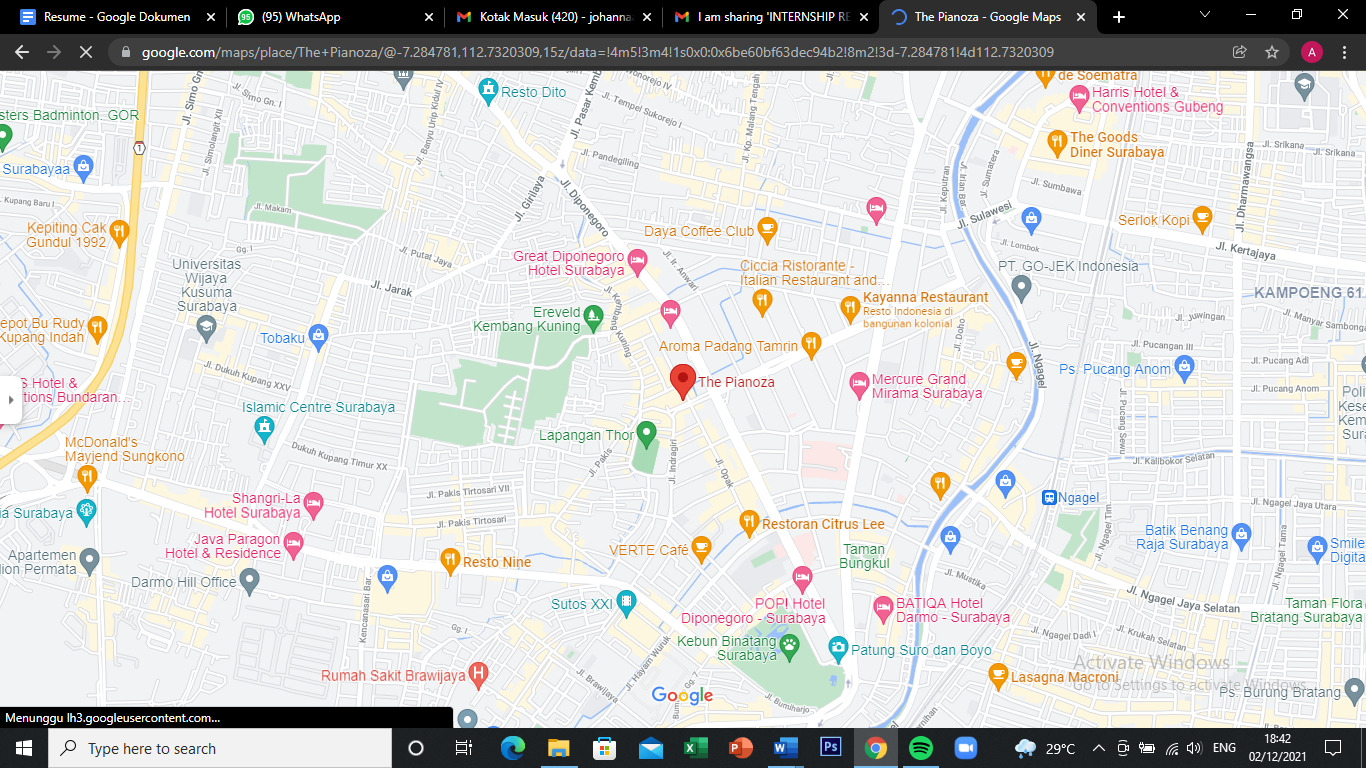 2.3 Organization Structure and Main TaskThe Pianoza Restaurant does not have complete structure because of some reason, and only filled with 5 people, this is the structure of The Pianoza Restaurant kitchen.Picture 2. Organization Structure in Pianoza Restaurant1. Head ChefCreating new menuControl the quality of foodMake a weekly schedule 2. CDPPlattingMake groceriesHelp the cook to prepare dishGeneral cleaning once a month3. CookMise en placeCheck the stock of ingredientsCooking main ingredientsGeneral cleaning once a month4. InternshipMise en placeCheck the stock of ingredientsCooking condiments ingredientGeneral cleaning once a month